Załącznikdo zarządzenia nr ..…./2022Prezydenta Miasta Gorzowa Wielkopolskiegoz dnia ……………… 2022 r.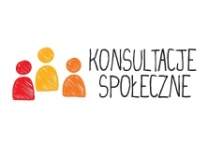 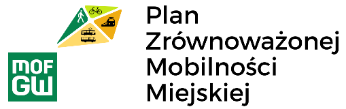 Formularz uwag i wniosków do projektu„Planu Zrównoważonej Mobilności Miejskiejdla Miejskiego Obszaru Funkcjonalnego Gorzowa Wielkopolskiego”Dane osoby/podmiotu zgłaszającego:
* adres e-mail należy podać, jeśli chcą Państwo otrzymać raport z przebiegu powyższych konsultacjiUwagi i wnioski do projektu „Planu Zrównoważonej Mobilności Miejskiej dla Miejskiego Obszaru Funkcjonalnego Gorzowa Wielkopolskiego”:
UWAGA: Wypełniony formularz uwag proszę przesyłać w terminie do 15 stycznia 2023 r.:w formie elektronicznej na adres: wgt@um.gorzow.pl;w formie papierowej osobiście bądź pocztą na adres: Wydział Gospodarki Komunalnej 
i Transportu Publicznego, Urząd Miasta Gorzowa Wielkopolskiego, ul. Myśliborska 34, 66-400 Gorzów Wielkopolski, z adnotacją na kopercie: „Konsultacje społeczne projektu Planu Zrównoważonej Mobilności Miejskiej dla Miejskiego Obszaru Funkcjonalnego Gorzowa Wielkopolskiego”.Zgoda na przetwarzanie danych osobowych1. Oświadczam, że poprzez złożenie podpisu poniżej wyrażam zgodę Administratorowi – Prezydentowi Miasta Gorzowa Wlkp. z siedzibą w Gorzowie Wlkp., ul. Sikorskiego 4 na przetwarzanie moich danych osobowych przez Administratora – Prezydenta Miasta Gorzowa Wlkp. z siedzibą Gorzów Wlkp., ul. Sikorskiego 4 dla potrzeb niezbędnych do przeprowadzenia konsultacji projektu „Planu Zrównoważonej Mobilności Miejskiej dla Miejskiego Obszaru Funkcjonalnego Gorzowa Wielkopolskiego”.2. Oświadczam, że podaję moje dane osobowe dobrowolnie oraz świadomie i że są one zgodne z prawdą.3. Oświadczam, że zapoznałam/em się z treścią załączonej klauzuli informacyjnej o przetwarzaniu danych osobowych oraz że zostałam/em poinformowana/y o prawie dostępu do moich danych osobowych, ich sprostowania, przenoszenia, usunięcia lub ograniczenia przetwarzania.4. Wyrażam zgodę na publikację mojego imienia i nazwiska w materiałach informacyjnych związanych z realizacją procedury konsultacji projektu „Planu Zrównoważonej Mobilności Miejskiej dla Miejskiego Obszaru Funkcjonalnego Gorzowa Wielkopolskiego” przygotowywanych przez Urząd Miasta Gorzowa Wielkopolskiego.5. Wiem, że moja zgoda może być przeze mnie odwołana w każdym czasie...…………………………data oraz czytelny podpisKLAUZULA INFORMACYJNA O PRZETWARZANIU DANYCH OSOBOWYCHW związku z realizacją wymogów Rozporządzenia Parlamentu Europejskiego i Rady (UE) 2016/679 z dnia 27 kwietnia 2016 r. w sprawie ochrony osób fizycznych w związku z przetwarzaniem danych osobowych i w sprawie swobodnego przepływu takich danych oraz uchylenia dyrektywy 95/46/WE (ogólne rozporządzenie o ochronie danych „RODO”), informujemy o zasadach przetwarzania Pani/Pana danych osobowych oraz o przysługujących Pani/Panu prawach z tym związanych.1. Administratorem Pani/Pana danych osobowych jest Prezydent Miasta Gorzowa Wlkp. z siedzibą w: ul. Sikorskiego 4, 66-400 Gorzów Wlkp.2. W sprawie zakresu i sposobu przetwarzania danych osobowych Pani/Pana dotyczących, a także przysługujących z tego tytułu praw, może się Pani/Pan kontaktować z Inspektorem Ochrony Danych listownie: ul. Sikorskiego 4, 66-400 Gorzów Wlkp. lub za pośrednictwem poczty elektronicznej: iod@um.gorzow.pl.3. Pani/Pana dane osobowe przetwarzane będą w celu przeprowadzenia konsultacji projektu „Planu Zrównoważonej Mobilności Miejskiej dla Miejskiego Obszaru Funkcjonalnego Gorzowa Wielkopolskiego” na podstawie art. 6 ust. 1 lit. a RODO tj. Pani/Pana zgody na przetwarzanie danych osobowych.4. Pani/Pana dane osobowe będą przechowywane przez okres niezbędny do realizacji celów określonych w pkt 3, a po tym czasie przez okres wymagany przez przepisy powszechnie obowiązującego prawa.5. W związku z przetwarzaniem Pani/Pana danych osobowych przysługują Pani/Panu następujące prawa:1) prawo dostępu do danych, w tym prawo do uzyskania kopii tych danych;2) prawo do sprostowania (poprawiania) danych;3) prawo do usunięcia danych (tzw. prawo do bycia zapomnianym).6. W przypadku gdy przetwarzanie danych osobowych odbywa się na podstawie Pani/Pana zgody (art. 6 ust. 1 lit a RODO), przysługuje Pani/Panu prawo do cofnięcia tej zgody w dowolnym momencie. Wycofanie zgody nie wpływa na zgodność z prawem przetwarzania, którego dokonano na podstawie zgody przed jej wycofaniem.7. W przypadku powzięcia informacji o niezgodnym z prawem przetwarzaniu Pani/Pana danych osobowych, ma Pani/Pan prawo wniesienia skargi do Prezesa Urzędu Ochrony Danych Osobowych ul. Stawki 2, 00-193 Warszawa.8. Podanie przez Panią/Pana danych osobowych jest dobrowolne. Konsekwencją niepodania danych będzie brak możliwości wzięcia pod uwagę Pani/Pana wniosków.Imię i nazwisko/Nazwa podmiotu:Adres do korespondencji:Adres e-mail*:Lp.Część dokumentu, do którego odnosi się uwaga, postulat, propozycja (tytuł rozdziału, nr podrozdziału, nr strony)Treść uwagi/propozycjiUzasadnienie uwagi/propozycji